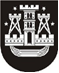 KLAIPĖDOS MIESTO SAVIVALDYBĖS TARYBASPRENDIMASDĖL PRITARIMO PAPILDOMAM SUSITARIMUI PRIE 2018 M. SPALIO 4 D. MEMORANDUMO DĖL BENDRADARBIAVIMO SIEKIANT DIDINTI SAVIVALDYBIŲ KULTŪROS ĮSTAIGŲ KULTŪROS IR MENO DARBUOTOJŲ DARBO APMOKĖJIMĄ2020 m. sausio 30 d. Nr. T2-26KlaipėdaVadovaudamasi Lietuvos Respublikos vietos savivaldos įstatymo 6 straipsnio 4 punktu, 50 straipsnio 3 dalimi, Klaipėdos miesto savivaldybės vardu sudaromų sutarčių pasirašymo tvarkos aprašo, patvirtinto Klaipėdos miesto savivaldybės tarybos 2014 m. gegužės 29 d. sprendimu Nr. T2-115 „Dėl Klaipėdos miesto savivaldybės vardu sudaromų sutarčių pasirašymo tvarkos aprašo patvirtinimo“, 2.3 papunkčiu, 4 ir 7 punktais ir atsižvelgdama į 2018 m. spalio 4 d. Memorandumą dėl bendradarbiavimo siekiant didinti savivaldybių kultūros įstaigų kultūros ir meno darbuotojų darbo apmokėjimą, Klaipėdos miesto savivaldybės taryba nusprendžia:1. Pritarti Papildomam susitarimui prie 2018 m. spalio 4 d. Memorandumo dėl bendradarbiavimo siekiant didinti savivaldybių kultūros įstaigų kultūros ir meno darbuotojų darbo apmokėjimą (pridedama). 2. Įgalioti Klaipėdos miesto savivaldybės merą Vytautą Grubliauską pasirašyti 1 punkte nurodytą Papildomą susitarimą.3. Skelbti šį sprendimą Klaipėdos miesto savivaldybės interneto svetainėje.Savivaldybės mero pavaduotojas, pavaduojantis Savivaldybės merąArvydas Cesiulis